«Badge»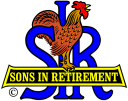 «Nickname»«Last»«WorkHist»«Next Record»«Badge»«Nickname»«Last»«WorkHist»«Next Record»«Badge»«Nickname»«Last»«WorkHist»«Next Record»«Badge»«Nickname»«Last»«WorkHist»«Next Record»«Badge»«Nickname»«Last»«WorkHist»«Next Record»«Badge»«Nickname»«Last»«WorkHist»«Next Record»«Badge»«Nickname»«Last»«WorkHist»«Next Record»«Badge»«Nickname»«Last»«WorkHist»«Next Record»«Badge»«Nickname»«Last»«WorkHist»«Next Record»«Badge»«Nickname»«Last»«WorkHist»